Ce questionnaire, confidentiel, vise à estimer les demandes en eau des exploitations agricoles situées sur le secteur des Coteaux du Ventoux et de la Nesque. Votre réponse est essentielle afin de calibrer au mieux les besoins du territoire, que vous ayez accès à l’irrigation oui ou non.Après l’avoir rempli, merci de le retourner à l’adresse de la chambre d’agriculture avant le 23 avril 20182. Aujourd’hui, disposez-vous d’un accès à l’eau pour l’irrigation ? Oui     				  Non3. Indiquez ci-dessous la liste des parcelles de votre exploitation intéressées à l’irrigation, ou si vous le souhaitez, joignez un plan précis en entourant avec un crayon les parcelles  intéressées à l’irrigationCommune 1 :……………………………………………………………………………………..Commune 2 :……………………………………………………………………………………..Pour tout renseignement, contacter :CHAMBRE D’AGRICULTURE DE VAUCLUSEMaison de l'AgricultureTSA 28429 - 84912 Avignon cedex 9Tél : 04.90.23.65.14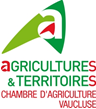 Coordonnées de votre exploitationNom :……………………………………………………………………………………………………………………………………………………Prénom :……………………………………………………………………………………………………………………………………………….Raison sociale :……………………………………………………………………………………………………………………………………..Adresse du siège de l’exploitation :……………………………………………………………………………………………………….Code Postal :…………………………………………………………………………………………………………………………………………Commune :…………………………………………………………………………………………………………………………………………..	Tel :………………………………………………………………………………………………………………………………………………………Mail  :………………………………………………………………………………………………………………………………………………….…Données parcellaires de votre exploitationJe soussigné(e) :Autorise la Chambre d’Agriculture de Vaucluse à utiliser dans le cadre d’une étude opérationnelle portant sur l’irrigation agricole, mes données cartographiques (îlots PAC et parcelles culturales) à des fins statistiques ou d’études d’intérêt général dans un but de valorisation collective et anonyme,La Chambre d’Agriculture de Vaucluse s’engage conformément à la réglementation en vigueur, notamment celle relative à la CNIL, à me permettre de consulter, modifier, supprimer les informations de sa base de données.	Fait à …………………………..…….. le …………………………….Signature de l’exploitant, précédée de la mention manuscrite “Bon pour accord”Cachet de la sociétéProfil de votre exploitation 1.1. Dans quelle commune se situe votre siège d’exploitation ?  …………………...……………………….………..……………1.2. Dans quelle(s) commune(s) exploitez-vous principalement ? ……….…………..……………..……….…….…………….…1.3. Quelle est votre production agricole dominante en chiffre d’affaires ? …………………………..………...................1.4. Quel est le mode de production sur votre exploitation ? Agriculture raisonnée       Agriculture Biologique (ou en conversion)        Agriculture Biodynamique1.5. Comment estimez-vous la dynamique de votre exploitation ?      En développement                    En réduction                     En maintien                          En cessation1.6. Quelle est la Surface Agricole Utile totale de votre exploitation ? ……………………..……………………….. hectares                         1.7. Comment se répartissent approximativement les productions de votre exploitation ?  Vignes à raisins de cuve : ….………. ha dont :                 Pays / table : ………… ha                    AOC CDR : ………. ha          AOC CDR Villages : ………. ha         AOC Crus : ………. ha            Vergers : …..…… ha dont :   Raisin de table : ………. ha     Pommiers/Poiriers : ………. ha     Oliviers/Amandiers : ………. ha  Pruniers / Cerisiers / Pêchers / abricotiers : ………. ha                 Truffiers : …………. ha                     Autres : …………. ha  Pépinières / horticulture : …………. ha  PAPAM : ….………. ha dont :     plantes à parfum : ………… ha               plantes aromatiques / médicinales : ……… ha  Légumes de plein champ et/ou sous abri : …………….ha   Grandes cultures et prairies : ……..…… ha dont :                COP (céréales,…etc) : ………....ha          Semences : …..……. haPrairies / fourrages : ………… ha     	  Productions animales (précisez votre système et le cheptel) :     Ovins viande : ……...….             Ovins lait : …..….….      ○   Caprins viande : …..…….          ○ Caprins lait : …..…….        ○  Équins : ……..….         ○ Volailles de chair : …..….…    ○  Poules pondeuses : ……..….      ○  Ruches   : …..….….          ○  Autres, précisez : …………………….…………………….……….Si oui,2.1. Quelles sont les cultures que vous irriguez ?  Vignes cuve      Vergers        Pépinières / horticulture     PAPAM       Légumes       Grandes cult. / prairies       Autre(s) (précisez) : ………………………………………………………………………………………………………………………………………………….2.2. À quelle fréquence irriguez-vous, en moyenne ?              Très souvent                  Souvent                  Ponctuellement                      Rarement2.3. À quel type d’équipement avez-vous accès (sans forcément l’utiliser) ?             Système collectif (ASA, ASL, ASCO…)                 Système individuel (forage, pompage)              Les deux 2.4. Quel type d’équipement utilisez-vous en pratique ?      Système collectif (ASA, ASL, ASCO…)               Système individuel (forage, pompage)             Les deuxSi vous n’utilisez pas tous les équipements auxquels vous avez accès, merci de préciser pourquoi : …………………………………………………………………………………………………………………………………………..………..………………………………. 2.5. Aujourd’hui, considérez-vous avoir un accès à l’eau suffisant et/ou adapté aux besoins d’irrigation de vos productions ?                        Oui                               Non Si non, pourquoi ? : □ Dysfonctionnements / Vieillissement du réseau  Origine des difficultés rencontrées : ……………………………………………………………………………..………………………………………………………………………………………………………□ Contraintes réglementaires environnementales / de  réduction des volumes prélevables□ Sécheresses de plus en plus fréquentes□ Besoins accrus en eau des cultures du fait des changements climatiques □ Difficultés pour diversifier vos cultures□ Autre (précisez) :…………………………………………………………………………………………………………………. 2.6. Dans le futur, considérez-vous que votre accès à l’eau sera suffisant et/ou adapté aux besoins d’irrigation de vos productions ?                    Oui                          Non Si non, pourquoi ?................................................................................................................................................................ ……………………………………………………………………………………………………………………………………………..…………………………………….Si non, 2.7. Souhaiteriez-vous avoir accès à l’eau pour irriguer vos parcelles ? Oui :               Pour quelles raisons ? …………………………..……………………………………………………………………………………………..…………..……………………………………………………………………………………………………………………………….…………………...……….…………..…       Et à quelles conditions ?............................................................................................................................................…………………………………………………………………………………………….……………………….…………………………………………………….. Non Pour quelles raisons ? …………………………………………………………………………………………………………………..…………………..………………………………………………………………………………………………………………………………………………………..……………………………sectionN°superficiesuperficiesuperficieLieu-ditCulture en place (Vigne cuve, Rdt, Vergers, grandes cultures, maraîchage, autre)Faire valoir (Direct ou indirect)sectionN°haacaLieu-ditCulture en place (Vigne cuve, Rdt, Vergers, grandes cultures, maraîchage, autre)Faire valoir (Direct ou indirect)sectionN°superficiesuperficiesuperficieLieu-ditcultureFaire valoirsectionN°haacaÀ retourner à la Chambre d’Agriculture de VauclusePar retour de courrier Par mail : mireille.brun@vaucluse.chambagri.fr